2015华韵参演活动日历2015/1/7    地点:王公馆  排练曲目: 元月10日休斯敦处女秀《2015-新春音乐会》人员：卫平/ 金辉/红媛/谢敏-晓辉/同琴-建成/张涛/健丽/唐乐/王溪/唐昊/雨欣/吉民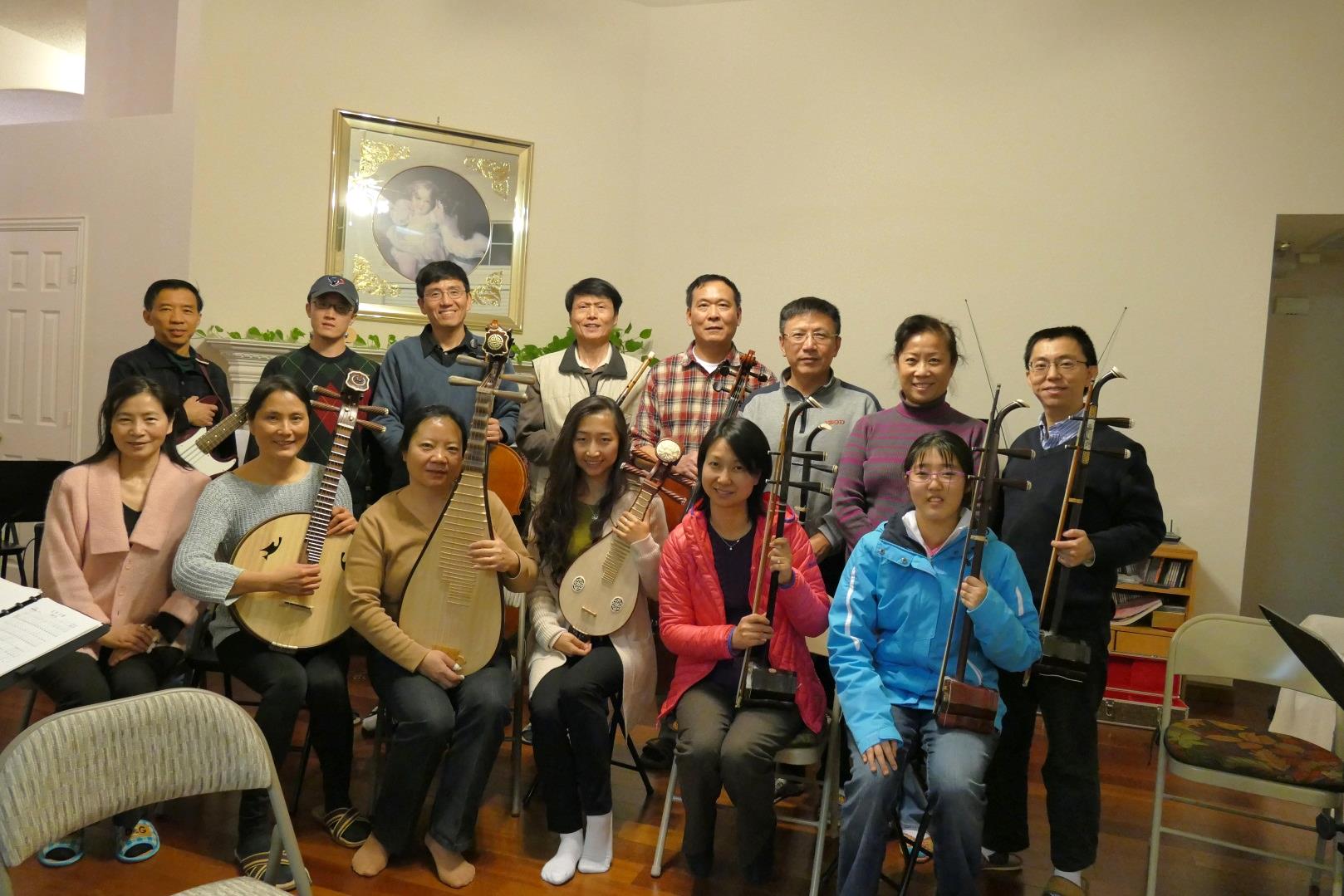 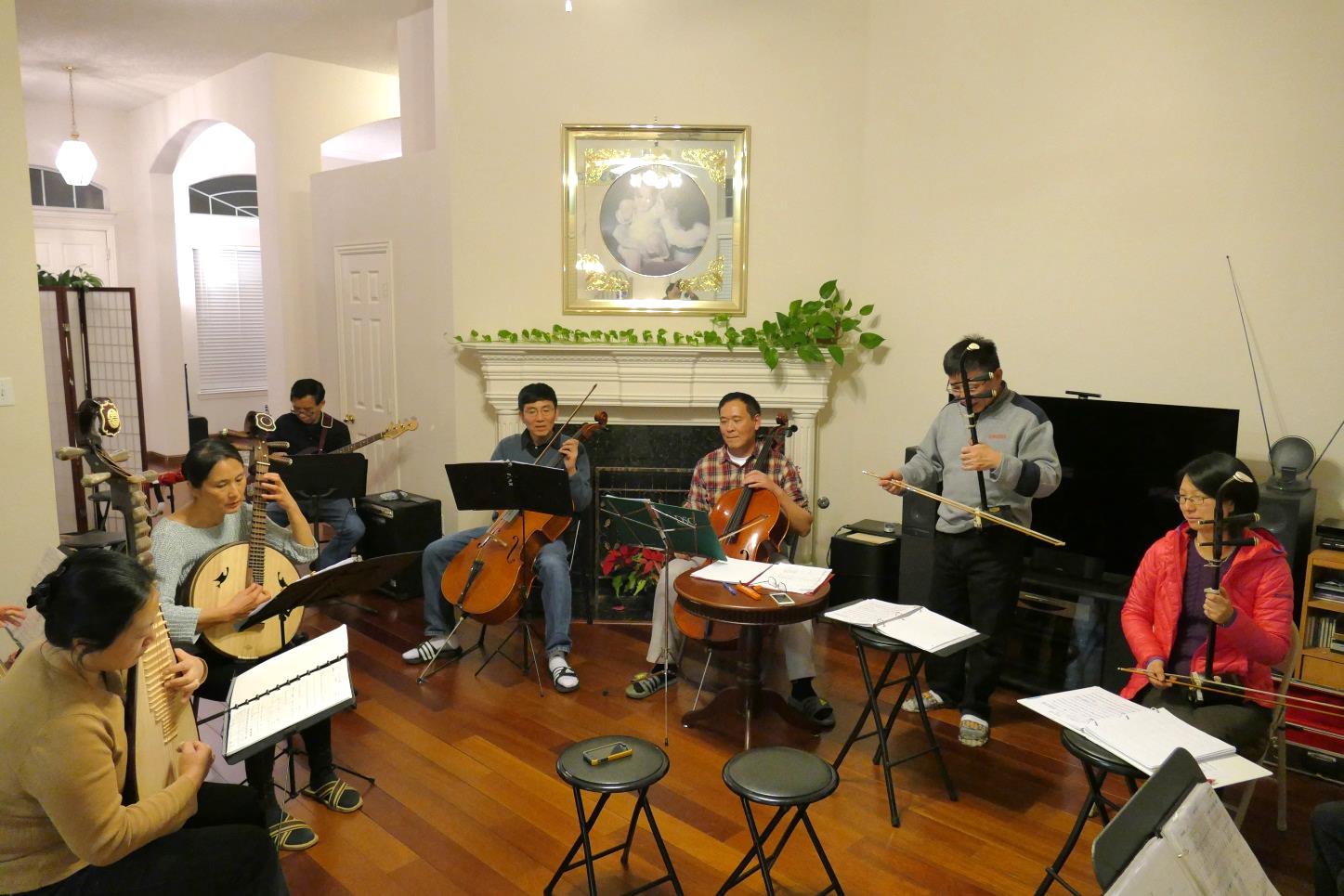 